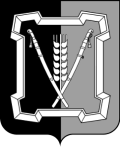 АДМИНИСТРАЦИЯ  КУРСКОГО  МУНИЦИПАЛЬНОГО  ОКРУГАСТАВРОПОЛЬСКОГО КРАЯП О С Т А Н О В Л Е Н И Е26 февраля 2021 г.                          ст-ца Курская                                        № 123О создании межведомственной комиссии по вопросам добровольного переселения в Курский муниципальный округ Ставропольского края соотечественников, проживающих за рубежом	В соответствии с Указом Президента Российской Федерации от 22 июня 2006 г. № 637 «О мерах по оказанию содействия добровольному переселению в Российскую Федерацию соотечественников, проживающих за рубежом», постановлением Правительства Ставропольского края от 28 декабря 2018 г. № 612-п «Об утверждении государственной программы Ставропольского края «Развитие сферы труда и занятости населения»  	администрация Курского муниципального округа Ставропольского краяПОСТАНОВЛЯЕТ:1. Создать межведомственную комиссию по вопросам добровольного переселения в Курский муниципальный округ Ставропольского края соотечественников, проживающих за рубежом.  	2. Утвердить прилагаемые:	2.1. Состав межведомственной комиссии по вопросам добровольного переселения в Курский муниципальный округ Ставропольского края соотечественников, проживающих за рубежом. 	2.2. Положение о межведомственной комиссии по вопросам добровольного переселения в Курский муниципальный округ Ставропольского края соотечественников, проживающих за рубежом.	3. Признать утратившими силу следующие постановления администрации Курского муниципального района Ставропольского края:	от 27 октября 2014 г. № 850 «О районной межведомственной комиссии по вопросам добровольного переселения в Курский район Ставропольского края соотечественников, проживающих за рубежом»;от 30 января 2018 г. № 37 «О внесении изменений в состав районной межведомственной комиссии по вопросам добровольного переселения в Курский район Ставропольского края соотечественников, проживающих зарубежом, утвержденный  постановлением  администрации Курского муници- 2пального района Ставропольского края от 27 октября 2014 г. № 850»;от 02 октября 2018 г. № 637 «О внесении изменений в состав районной межведомственной комиссии по вопросам добровольного переселения  в Курский район Ставропольского края соотечественников, проживающих за рубежом, утвержденный постановлением администрации Курского  муниципального района Ставропольского края от 27 октября 2014 г. № 850»;от 20 мая 2019 г. № 287 «О внесении изменений в состав районной межведомственной комиссии по вопросам добровольного переселения в Курский район Ставропольского края соотечественников, проживающих за рубежом, утвержденный постановлением администрации Курского муниципального района Ставропольского края от 27 октября 2014 г. № 850»;	от 09 июня 2020 г. № 346 «О внесении изменений в состав районной межведомственной комиссии по вопросам добровольного переселения  в Курский район Ставропольского края соотечественников, проживающих за рубежом, утвержденный постановлением администрации Курского  муниципального района Ставропольского края от 27 октября 2014 г. № 850»;	от 30 октября 2020 г. № 641 «О внесении изменений в состав районной межведомственной комиссии по вопросам добровольного переселения в Курский район Ставропольского края соотечественников, проживающих за рубежом, утвержденный постановлением администрации Курского муниципального района Ставропольского края от 27 октября 2014 г. № 850.4. Отделу по организационным и общим вопросам администрации Курского муниципального округа Ставропольского края обеспечить официальное обнародование настоящего постановления на официальном  сайте администрации Курского муниципального округа Ставропольского края в информационно-телекоммуникационной сети «Интернет».5. Настоящее постановление вступает в силу со дня его официального обнародования на официальном сайте администрации Курского муници-пального округа Ставропольского края в информационно-телекоммуни-кационной сети «Интернет».Глава Курского муниципального округаСтавропольского края                                                                  С.И.КалашниковСОСТАВмежведомственной комиссии по вопросам добровольного переселения в Курский муниципальный округ Ставропольского края соотечественников, проживающих за рубежом2Заместитель главы администрации Курского муниципального округа Ставропольского края                                                                     О.В.БогаевскаяПОЛОЖЕНИЕо межведомственной комиссии по вопросам добровольного переселения в Курский муниципальный округ Ставропольского края соотечественников, проживающих за рубежомI. ОБЩИЕ ПОЛОЖЕНИЯ1. Межведомственная комиссия по вопросам добровольного переселения в Курский муниципальный округ Ставропольского края соотечественников, проживающих за рубежом (далее - межведомственная комиссия), является коллегиальным органом, осуществляющим рассмотрение заявлений ученых, студентов и членов их семей, проживающих за рубежом, желающих стать участниками подпрограммы «Оказание содействия добровольному переселению в Ставропольский край соотечественников, проживающих за рубежом» государственной программы Ставропольского края «Развитие сферы труда и занятости населения», утвержденной постановлением Правительства Ставропольского края от  28 декабря 2018 г. № 612-п.2. Межведомственная комиссия в своей деятельности руководствуется Конституцией Российской Федерации, федеральными законами и иными нормативными правовыми актами, нормативными правовыми актами Российской Федерации, нормативными правовыми актами Ставропольского края и нормативными правовыми актами Курского муниципального округа Ставропольского края, настоящим Положением.II. ОСНОВНЫЕ ЦЕЛИ И ЗАДАЧИ КОМИССИИ3. Цель межведомственной комиссии - создание условий и содействие добровольному переселению в Курский муниципальный округ Ставропольского края ученых, студентов и членов их семей, проживающих за рубежом, желающих стать участниками подпрограммы «Оказание содействия добровольному переселению в Ставропольский край соотечественников, проживающих за рубежом» (далее соответственно - участники Подпрограммы, Подпрограмма).4. Основной задачей межведомственной комиссии является принятие решения о согласовании кандидатуры участника Подрограммы  либо в отказе в участии в Подпрограмме, и направление принятого решения в министерство труда и социальной защиты населения Ставропольского края.III. ОРГАНИЗАЦИЯ РАБОТЫ5. Персональный состав межведомственной комиссии утверждается постановлением  администрации Курского муниципального округа Ставропольского края.2В состав межведомственной комиссии входят представители территориального органа МВД  России, территориального отдела по вопросам миграции  МВД России, территориального  объединения работодателей, территориального центра занятости населения, представители структурных подразделений администрации Курского муниципального округа Ставропольского края.  6. Состав межведомственной комиссии формируется таким образом, чтобы исключить возможность возникновения конфликта интересов, который мог бы повлиять на принимаемые межведомственной комиссией решения.В состав межведомственной комиссии входят председатель комиссии, его заместитель, секретарь и члены межведомственной комиссии. Все члены межведомственной комиссии при принятии решений обладают равными правами.7. Председатель межведомственной комиссии руководит ее деятельностью, несет персональную ответственность за выполнение возложенных на межведомственную комиссию функций.В отсутствие председателя межведомственной комиссии его обязанности исполняет заместитель председателя межведомственной комиссии. 8. Информирование членов межведомственной комиссии о вопросах, включенных в повестку дня, о дате, времени и месте проведения заседания, ознакомление членов межведомственной комиссии с материалами, представляемыми для обсуждения на заседании межведомственной комиссии, осуществляются секретарем межведомственной комиссии. 9. Заседания межведомственной комиссии проводятся по мере необходимости. Заседание межведомственной комиссии является правомочным, если на нем присутствуют не менее половины членов межведомственной комиссии.10. Члены межведомственной комиссии принимают участие в его заседаниях только лично.11. Решение межведомственной комиссии принимается простым большинством голосов от присутствующих членов межведомственной комиссии. При равенстве голосов голос председателя межведомственной комиссии является решающим.12. Член межведомственной комиссии, несогласный с ее решением, вправе в письменной форме изложить свое мнение, которое подлежит обязательному приобщению к протоколу заседания межведомственной комиссии.13. Решение межведомственной комиссии оформляется протоколом, который подписывает председательствующий на заседании и секретарь комиссии. 14. Протоколы заседаний и справочная документация межведомственной комиссии оформляются секретарем межведомственной комиссии. В отсутствие секретаря межведомственной комиссии его обязанности могут быть возложены председателем межведомственной  комиссии  на одного из членов межведомственной  комиссии. 15. Решение   межведомственной   комиссии направляется  в  министер-3ство труда и социальной защиты населения Ставропольского края.IV. ЗАКЛЮЧИТЕЛЬНЫЕ ПОЛОЖЕНИЯИзменение состава комиссии, прекращение ее деятельности, дополнения или изменения в настоящем Положении утверждаются постановлением администрации Курского муниципального округа Ставропольского края.Заместитель главы администрации Курского муниципального округа Ставропольского края                                                                     О.В.Богаевская Утвержденпостановлением администрацииКурского  муниципального округаСтавропольского краяот 26 февраля 2021 г.  № 123Сидоренко Оксана Николаевна заместитель главы администрации Курского муниципального округа Ставропольского края,  председатель межведомственной комиссииШама Владимир Викторович начальник управления труда и социальной защиты населения администрации Курского муниципального округа Ставропольского края, заместитель председателя межведомственной комиссииМарченко Анна Юрьевнаспециалист I категории отдела социального развития администрации Курского муниципального округа Ставропольского края, секретарь межведомственной комиссииЧлены межведомственной комиссии:Члены межведомственной комиссии:Гаврилова Наталья Николаевнаначальник отдела образования администрации Курского муниципального округа Ставропольского краяЕгизаров Артур Станиславовичначальник отдела по вопросам миграции Отдела Министерства внутренних дел Российской Федерации по Курскому району (по согласованию) Лемешевич Нина Михайловнадиректор государственного казенного учреждения «Центр занятости населения Курского района» (по согласованию)Панченко Валентина Николаевнаначальник отдела социального развития администрации Курского муниципального округа Ставропольского края Усков Юрий Валентиновичзаместитель начальника полиции (по охране общественного порядка) Отдела Министерства внутренних дел Российской Федерации по Курскому району (по согласованию) Хлебников Виталий Леонтьевичначальник отдела имущественных и земельных отношений администрации Курского муниципального округа Ставропольского краяУтвержденОпостановлением администрацииКурского  муниципального округаСтавропольского краяот 26 февраля 2021 г.  № 123